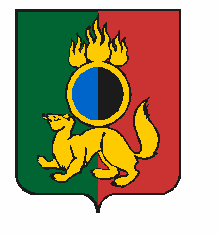 АДМИНИСТРАЦИЯ ГОРОДСКОГО ОКРУГА ПЕРВОУРАЛЬСКПОСТАНОВЛЕНИЕг. ПервоуральскВ соответствии с Законом Российской Федерации от 07 февраля 1992 года № 2300-1 «О защите прав потребителей», Федеральным законом от 06 октября 2003 года № 131-ФЗ «Об общих принципах организации местного самоуправления в Российской Федерации», постановлением Правительства Свердловской области от 19 апреля 2018 года № 185-ПП «Об утверждении комплексной программы Свердловской области «Обеспечение защиты прав потребителей Свердловской области на 2019-2023 годы», в целях реализации на территории городского округа мер по защите прав потребителей, формирования условий, обеспечивающих последовательное повышение качества жизни населения, Администрация городского округа Первоуральск ПОСТАНОВЛЯЕТ:Утвердить Комплексный план мероприятий по обеспечению защиты прав потребителей в городского округа Первоуральск на 2024-2027 годы» (прилагается).Настоящее постановление опубликовать в газете «Вечерний Первоуральск» и разместить на официальном сайте городского округа Первоуральск.Контроль за исполнением настоящего постановления возложить на заместителя Главы городского округа Первоуральск по проектной и организационной работе А.А. Юдникову.Глава городского округа Первоуральск                                                                     И.В. Кабец11.10.2023№2680Об утверждении Комплексного плана мероприятий по обеспечению защиты прав потребителей в городском округе Первоуральск на 2024 - 2027 годы